PROGRAM SPOTKANIASzczegółowe informacje można uzyskać w Fundacji Gaudeamus, RCID WSG w Bydgoszczy, ul. Garbary 2 tel. +48-525-670-786e-mail: rpid@byd.plPARTNERZY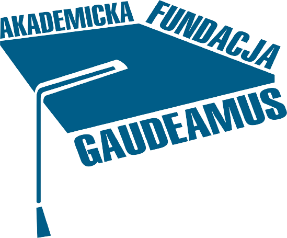 Pod  patronatem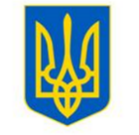 Konsulat Honorowy Ukrainy w BydgoszczyTemat spotkania: Spotkanie informacyjno-doradcze w ramach projektu “Pomagamy Lokalnie”Termin :30.03.2023 r.Organizator :Fundacja Gaudeamus przy współpracy Konsulatu Honorowego Ukrainy w Bydgoszczy oraz Regionalnego Centrum Integracyjno-Doradczego WSGMiejsce:Tuchola, Tucholski Ośrodek Kultury, plac Zamkowy 816.00-16.30   Rejestracja uczestników16.30-17.30Prezentacja „Zmiany w ustawie o cudzoziemcach 2023” Zmiany dla Ukraińców, którzy przybyli po 24.02.202217.30-18.30Prezentacja „Rynek pracy, CV,  specjalna edukacja. Kursy zawodowe, warsztaty. Integracja Ukraińców w polskim społeczeństwie18.30-19.00Sesja pytań i odpowiedzi19.00-19.30Poczęstunek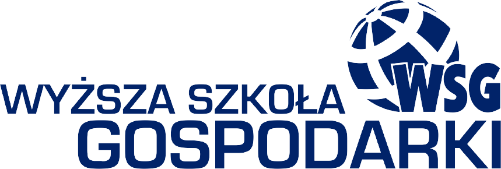 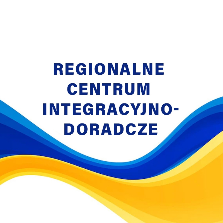 